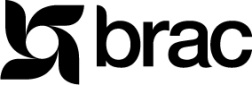 Invitation of tender (OTM) for contract of one year (01,January2021 to 31,December,2021) medicine, medical supplies and reagent procurement for  Helmand provinceInvitation of tender (OTM) for contract of one year (01,January2021 to 31,December,2021) medicine, medical supplies and reagent procurement for  Helmand provinceReference no and dateBRAC/PROC/01/2020
October 20/ 2020Project nameBPHS and B&MGF project HelmandTender NameMedicine, reagent and medical supplies for One year contract.Quantity: As per attached list with tender documents,Bid security/Bank guaranty: Ten lac (10,00,000) AFNTentative Time of deliveryQuarterly or as per need of (BPHS & BMGF project) Helmand BRAC Office.Date and time of distributing tender documentsNovember 01, 2020 to November12, 2020.Between 9.00 AM to 3.00 PM    Tender documents dropping place, date & timeProcurement Department, House no 190,Road 4,Kerte Ariana. Kabul Afghanistan Before  10.00 AM                  22,November.2020Tender opening place ,date and timeMeeting room of project Office -1,BRAC Afghanistan, 22 November,2020 at 10.30 AM